ЧЕРКАСЬКА ОБЛАСНА РАДАГОЛОВАР О З П О Р Я Д Ж Е Н Н Я03.04.2020                                                                              № 133-р                                                                           Про надання одноразовоїгрошової допомогиВідповідно до статті 55 Закону України «Про місцеве самоврядування
в Україні», рішень обласної ради від 29.12.2006 № 7-2/V «Про затвердження Положення про порядок та умови надання обласною радою одноразової грошової допомоги» (зі змінами), від 20.12.2019 № 34-47/VІI «Про обласний бюджет Черкаської області на 2020 рік» (зі змінами), враховуючи відповідні заяви депутатів обласної ради:1. Виділити виконавчому апарату обласної ради кошти в сумі 133 630,00 грн (головний розпорядник коштів – обласна рада, КПКВК 0113242 «Інші заходи у сфері соціального захисту і соціального забезпечення»)
для надання одноразової грошової допомоги громадянам за рахунок коштів обласного бюджету:2. Фінансово-господарському відділу виконавчого апарату обласної ради провести відповідні виплати.3. Контроль за виконанням розпорядження покласти на керівника секретаріату обласної ради ПАНІЩЕВА Б.Є. та начальника фінансово-господарського відділу, головного бухгалтера виконавчого апарату обласної ради РАДЧЕНКО Л.Г.Голова									А. ПІДГОРНИЙ1Алещенко Галина Сергіївна, смт Лисянка1500,002Байрак Олександр Петрович, смт Лисянка1500,003Бондар Ганна Іванівна, м. Черкаси200,004Бурсак Олександр Васильович, м. Звенигородка10000,005Василенко Сергій Іванович, м. Черкаси10000,006Велько Надія Іванівна, м. Черкаси1000,007Вінокуров Анатолій Прокопович, м. Черкаси1500,008Висотенко Віра Костянтинівна, Лисянський р-н, с. Боярка500,009Вовк Любов Вікторівна, м. Черкаси500,0010Гаменко Анатолій Олексійович, м. Чигирин3000,0011Голубничий Іван Степанович, м. Кам’янка1000,0012Гориславець Петро Васильович, м. Чигирин2000,0013Грабова Тетяна Вікторівна, смт Лисянка1000,0014Гребенщикова Любов Михайлівна, м. Черкаси200,0015Громадська Тамара Іванівна, м. Черкаси1000,0016Гуртовенко Ірина Василівна, Лисянський р-н, с. Федюківка5000,0017Дерменжи Георгій Георгійович, м. Черкаси200,0018Дубина Інна Ігорівна, Тальнівський р-н, с. Здобуток2480,0019Жовтоштан Наталія Петрівна, м. Черкаси1000,0020Заболотня Наталія Володимирівна, м. Чигирин2000,0021Завалко Микола Ілліч, м. Черкаси1000,0022Здоровенко Любов Петрівна, м. Черкаси4000,0023Канюка Марія Іванівна, м. Черкаси1000,0024Коваленко Іван Андрійович, Чигиринський р-н, с. Вершанці1500,0025Коваленко Світлана Іванівна, смт Лисянка1000,0026Ковальова Марія Ісаівна, м. Черкаси1000,0027Ковальчук Світлана Анатоліївна,Черкаський р-н, с. Червона Слобода2000,0028Кононенко Марія Юріївна, Чигиринський р-н, с. Вітове1500,0029Кощеєва Валентина Василівна, м. Черкаси1000,0030Кривохижа Василь Никифорович, м. Кам’янка500,0031Кульбачна Валентина Леонідівна, м. Черкаси250,0032Курій Людмила Миколаївна,Монастирищенський р-н, с. Сатанівка2500,0033Лавренюк Віра Петрівна, м. Жашків4000,0034Лега Наталія Василівна, м. Черкаси1000,0035Лисенко Олена Петрівна, м. Черкаси1000,0036Максименко Заріна Віталіївна, м. Черкаси500,0037Макунькина Галина Борисівна, м. Черкаси500,0038Макушенко Юрій Михайлович, смт Лисянка1000,0039Малущенко Сергій Олександрович, м. Чигирин1500,0040Месевра Людмила Володимирівна, м. Черкаси1000,0041Мізіна Наталія Володимирівна, м. Черкаси1000,0042Мухова Валентина Олексіївна, м. Черкаси1000,0043Недзельська Юлія Григорівна, смт Лисянка1000,0044Нестерова Олена Олександрівна, м. Черкаси300,0045Овчіннікова Валентина Володимирівна, м. Черкаси1000,0046Озеран Варвара Іванівна, м. Черкаси200,0047Олексієнко Олександр Іванович, Лисянський р-н, с. Семенівка5000,0048Орел Віктор Володимирович, м. Сміла10000,0049Остапенко Людмила Олександрівна,Звенигородський р-н, с. Тарасівка3000,0050П’ятун Василь Семенович, м. Кам’янка1000,0051Помогайбо Валентин Іванович, м. Черкаси1000,0052Пономаренко Микола Іванович, м. Черкаси300,0053Порохняк Ніла Петрівна, м. Черкаси1000,0054Пустовіт Тетяна Василівна, Лисянський р-н, с. Хижинці1500,0055Рибалка Марія Олексіївна, м. Черкаси200,0056Рязанова Наталія Олександрівна, м. Черкаси300,0057Сафонова Валентина Іванівна, м. Черкаси1000,0058Сидоренко Яків Михайлович, Лисянський р-н, с. Бужанка500,0059Снєт Ніна Іванівна, м. Черкаси1000,0060Сокирка Іван Михайлович, м. Звенигородка20000,0061Сухобрус Ганна Павлівна, м. Черкаси1000,0062Ткаченко Катерина Іванівна, м. Черкаси500,0063Чернієнко Людмила Іванівна, м. Кам’янка1000,0064Чіпенко Дмитро Юрійович, м. Черкаси1000,0065Шарафило Любов Петрівна, м. Черкаси1000,0066Шевченко Олександр Васильович, Шполянський р-н, с. Терешки2500,0067Шерементьєва Лідія Григорівна, м. Черкаси1000,0068Шпильова Тоя Іванівна, смт Лисянка500,0069Шуляка Таїсія Олегівна, Лисянський р-н, с. Смільчинці1500,00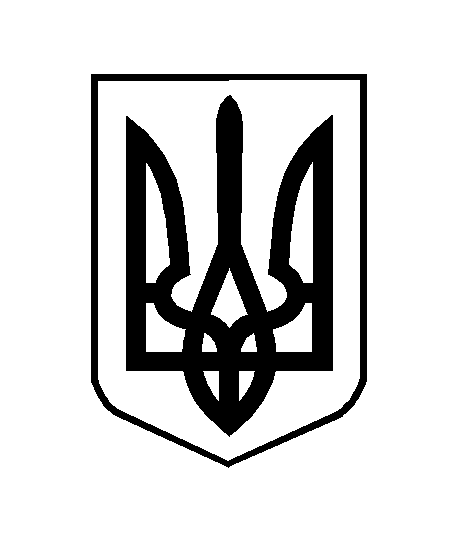 